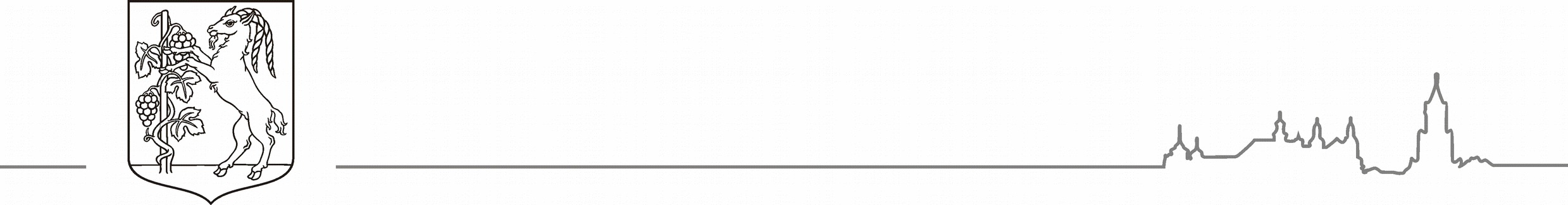 Załącznik nr 6 do zarządzenia nr 60/8/2019 Prezydenta Miasta Lublin z dnia 23 sierpnia 2019 r. w sprawie zarządzenia wyborów do Młodzieżowej Rady Miasta LublinLISTA KANDYDATÓW NA RADNYCH ZGŁOSZONYCH W SZKOLENazwa szkoły: .......................................................................................................adres szkoły: .........................................................................................................nr	okręgu:	…..........	w	wyborach	do	Młodzieżowej	Rady	Miasta	Lublin zarządzonych na dzień 30 września 2019 r.Komisja Wyborcza w składzie:Lp.	Imię i nazwisko członka Komisji Wyborczej	Podpis1.	............................................................................	........................................2.	............................................................................	........................................3.	............................................................................	........................................4.	............................................................................	........................................5.	............................................................................	........................................6.	............................................................................	........................................7.	............................................................................	........................................8.	............................................................................	........................................9.	............................................................................	........................................Lublin, 23 września 2019 r.Nr dokumentu Mdok: 112502/08/2019	Strona 1 z 1BRM-IV.0030.1.2019Lp.Imię i NazwiskoKlasaPodpis1.2.3.4.5.6.7.8.9.10.